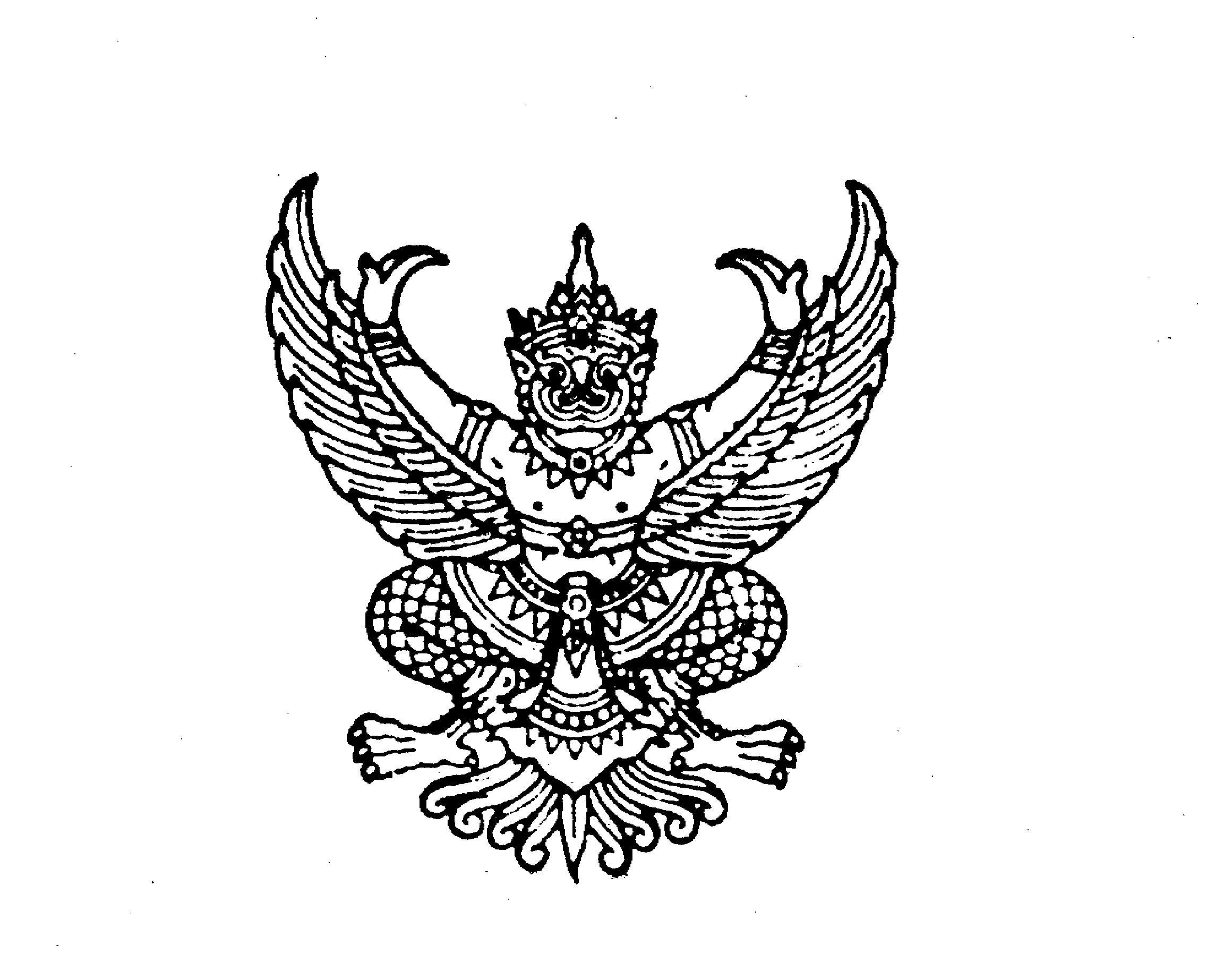 ประกาศมหาวิทยาลัยการกีฬาแห่งชาติ  วิทยาเขต...........................เรื่อง นโยบายการบริหารความเสี่ยง เพื่อให้มหาวิทยาลัยการกีฬาแห่งชาติ วิทยาเขต....................... มีการบริหารความเสี่ยงเป็นไปอย่างมีประสิทธิภาพ และประสิทธิผล สอดคล้องกับหลักการบริหารจัดการที่ดี ตามพระราชกฤษฎีกาว่าด้วยหลักเกณฑ์และวิธีการบริหารกิจการบ้านเมืองที่ดี พ.ศ. ๒๕๔๖ และทันต่อสภาวการณ์ปัจจุบัน หรือความไม่แน่นอนที่อาจเกิดขึ้นอันจะก่อให้เกิดความเสียหายที่ส่งผลกระทบต่อการบรรลุวัตถุประสงค์ของมหาวิทยาลัย จึงกำหนดนโยบายการบริหารความเสี่ยง ดังนี้ ข้อ ๑ .................................................................................................... ข้อ ๒ ..................................................................................................... ข้อ ๓  .....................................................................................................ข้อ ๔  .....................................................................................................ข้อ ๕  .....................................................................................................ประกาศ ณ วันที่          ………………………… พ.ศ. .............(.....................................................)                                   รองอธิการบดีมหาวิทยาลัยการกีฬาแห่งชาติ ประจำวิทยาเขต...